Publicado en  el 21/02/2014 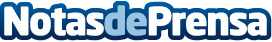 Día Europeo de las víctimas de delitos: la Comisión toma medidas para hacer realidad la mejora de sus derechosDatos de contacto:Comisión EuropeaNota de prensa publicada en: https://www.notasdeprensa.es/dia-europeo-de-las-victimas-de-delitos-la_1 Categorias: Internacional http://www.notasdeprensa.es